Name Sculptures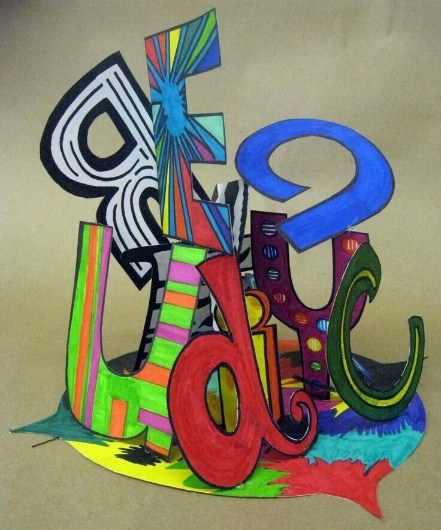 Project Objective(s): Students will demonstrate prior knowledge of the Elements of Art by creating a 3-dimensional name sculpture.Procedures:Using ONLY pencil, create your first name and last initial using block or bubble letters.Outline block letters in marker (any color)Use the markers to decorate the letters.Write your first name, last name, and class period on the back of the construction paper.Use colored pencil to decorate the front of the construction paper with patterns.Cut out the letters.Attach the letters to the construction paper to create a sculpture.Grading:Your project must include:1. Your name.2. Color and patterns.*Refer to general grading rubric. 